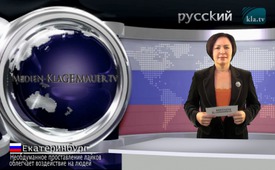 Необдуманное проставление лайков облегчает воздействие на людей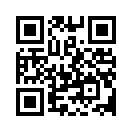 Психометрия – это попытка  научного исследования  личности человека. Специалист по психометрии Михал Козинский  разработал  модель,  посредством  которой  он  сравнивал  полученные  показатели  опроса  испытуемых  лиц  со  всеми  доступными  онлайн-данными о них.  Посредством  фейсбука и других соцсетей  очень  легко  установить  личностный  профиль  многих  людей. Тем самым произволу  и  злоупотреблению открыты все двери!Психометрия – это попытка  научного исследования  личности человека. В психологии для этого используется  метод  анкет,  с  помощью  которых  устанавливаются  черты  характера,  присущие  данному  человеку; его потребности и страхи, а также вероятные модели его поведения. Побудить  же  человека  рассказать  о  личных  симпатиях  этим  методом  сложно.  Эта  проблема  решилась  с  появлением интернета, где многочисленные  пользователи  добровольно  и  необдуманно  публикуют  свои  личные  данные. 
Специалист по психометрии Михал Козинский  разработал  модель,  посредством  которой  он  сравнивал  полученные  показатели  опроса  испытуемых  лиц  со  всеми  доступными  онлайн-данными о них. Он  доказал,  что  достаточно  в  среднем  68-ми лайков в фейсбуке, поставленных  одним  пользователем, чтобы с достоверностью  в  95%  вычислить  цвет  его  кожи,  уровень  интеллекта,  религиозную  и  сексуальную  принадлежность,  a также его  отношение  к  употреблению  алкоголя,  сигарет  и  наркотиков.  
Посредством  фейсбука и других соцсетей  очень  легко  установить  личностный  профиль  многих  людей. Это  на  руку  не  только  рекламной  промышленности,  манипулирующей  своими  целевыми  группами,  но  и  силам,  управляющим  людьми  и  воздействующим  на  них.  
Произволу  и  злоупотреблению открыты все двери!от mol.Источники:http://www.tagesanzeiger.ch/ausland/amerika/Diese-Firma-weiss-was-Sie-denken/story/25805157
https://de.wikipedia.org/wiki/Big_Five_(Psychologie)Может быть вас тоже интересует:---Kla.TV – Другие новости ... свободные – независимые – без цензуры ...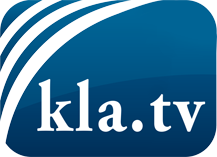 О чем СМИ не должны молчать ...Мало слышанное от народа, для народа...регулярные новости на www.kla.tv/ruОставайтесь с нами!Бесплатную рассылку новостей по электронной почте
Вы можете получить по ссылке www.kla.tv/abo-ruИнструкция по безопасности:Несогласные голоса, к сожалению, все снова подвергаются цензуре и подавлению. До тех пор, пока мы не будем сообщать в соответствии с интересами и идеологией системной прессы, мы всегда должны ожидать, что будут искать предлоги, чтобы заблокировать или навредить Kla.TV.Поэтому объединитесь сегодня в сеть независимо от интернета!
Нажмите здесь: www.kla.tv/vernetzung&lang=ruЛицензия:    Creative Commons License с указанием названия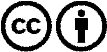 Распространение и переработка желательно с указанием названия! При этом материал не может быть представлен вне контекста. Учреждения, финансируемые за счет государственных средств, не могут пользоваться ими без консультации. Нарушения могут преследоваться по закону.